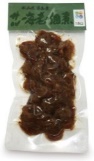 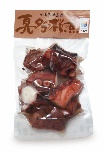 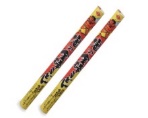 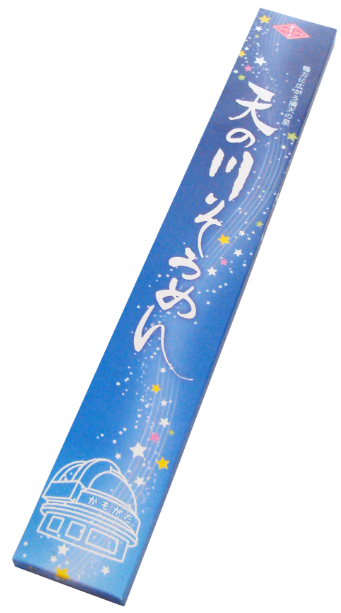 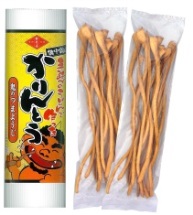 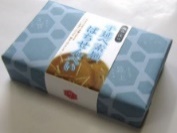 サル海老の佃煮【㈱マルキ寄島魚市場】真ダコの桜煮【㈱マルキ寄島魚市場】真ダコの桜煮【㈱マルキ寄島魚市場】鬼の金棒うどん【かも川手延素麺㈱】鬼の金棒うどん【かも川手延素麺㈱】天の川そうめん【かも川手延素麺㈱】鬼のつまようじ大・小【かも川手延素麺㈱】鬼のつまようじ大・小【かも川手延素麺㈱】手延べ素麺ばちせんべい【最上手延素麺㈱】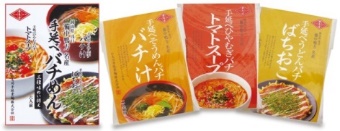 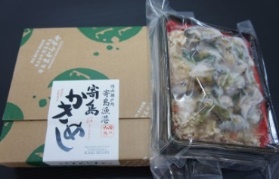 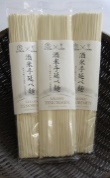 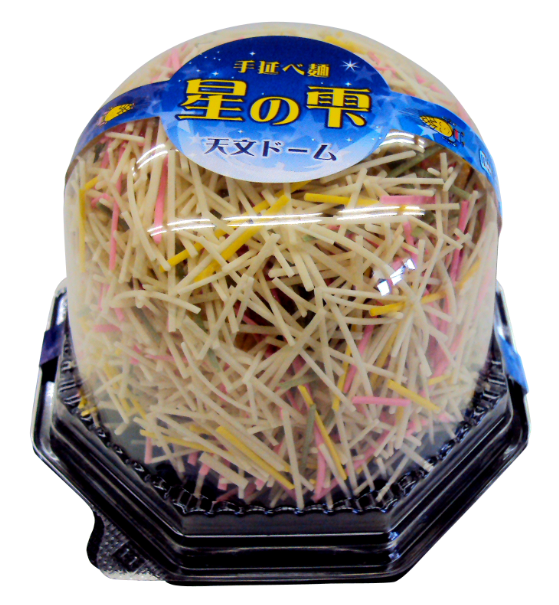 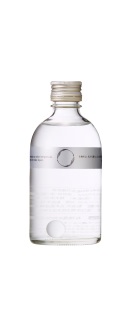 手延べバチめん　セット（三種味わい揃え）　　　　単品　【かも川手延素麺㈱】手延べバチめん　セット（三種味わい揃え）　　　　単品　【かも川手延素麺㈱】手延べバチめん　セット（三種味わい揃え）　　　　単品　【かも川手延素麺㈱】寄島かきめし【まからずやストアー】寄島かきめし【まからずやストアー】寄島かきめし【まからずやストアー】酒米手延べ麺【最上手延素麺㈱】星の雫【かも川手延素麺㈱】EARTH  SCIENCE【丸本酒造㈱】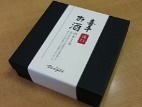 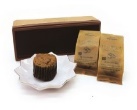 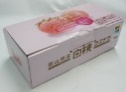 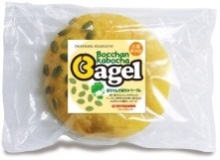 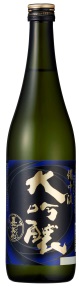 お酒のケーキ　喜平【洋菓子工房ベルジェ】お酒のケーキ　喜平【洋菓子工房ベルジェ】浅口の恵パンプキン【洋菓子工房ベルジェ】浅口の恵パンプキン【洋菓子工房ベルジェ】岡山県産白桃カステラ【㈱サンラヴィアン】岡山県産白桃カステラ【㈱サンラヴィアン】坊ちゃんベーグル【㈱サンラヴィアン】坊ちゃんベーグル【㈱サンラヴィアン】嘉美心備中流大吟醸【嘉美心酒造㈱】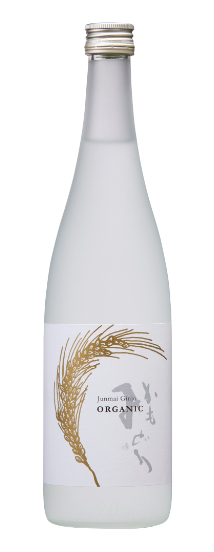 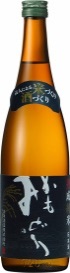 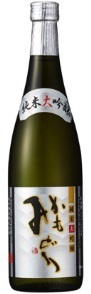 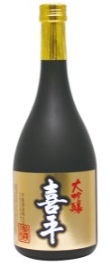 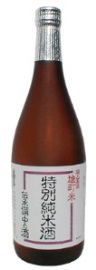 かもみどり純米吟醸 オーガニック【丸本酒造㈱】かもみどり熟成純米【丸本酒造㈱】かもみどり熟成純米【丸本酒造㈱】純米吟醸 かもみどり【丸本酒造㈱】純米吟醸 かもみどり【丸本酒造㈱】純米吟醸 かもみどり【丸本酒造㈱】超特撰 大吟醸 喜平【平喜酒造㈱】超特撰 大吟醸 喜平【平喜酒造㈱】雄町米 特別純米 伝承備中【平喜酒造㈱】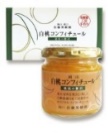 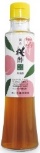 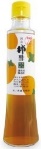 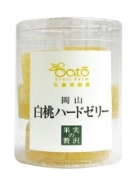 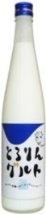 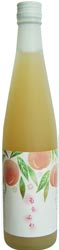 白桃ｺﾝﾌｨﾁｭｰﾙ【佐藤果樹園】桃酢・柿酢【佐藤果樹園】桃酢・柿酢【佐藤果樹園】白桃ハードゼリー【佐藤果樹園】白桃ハードゼリー【佐藤果樹園】白桃ハードゼリー【佐藤果樹園】とろりんグルト【嘉美心酒造㈱】とろりんグルト【嘉美心酒造㈱】嘉美心　ももふわ【嘉美心酒造㈱】事業所名事業所名代表者名代表者名住　所℡℡FAX取扱い希望認定品（番号を記入ください）取扱い希望認定品（番号を記入ください）取扱い希望認定品（番号を記入ください）